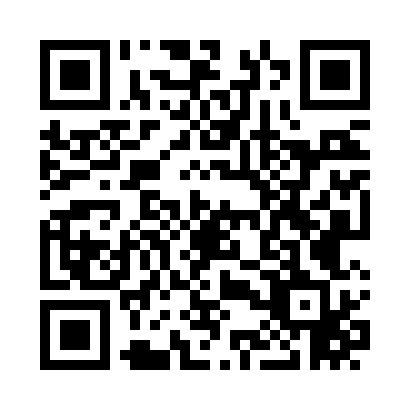 Prayer times for Buffalo Meadows, Nevada, USASat 1 Jun 2024 - Sun 30 Jun 2024High Latitude Method: Angle Based RulePrayer Calculation Method: Islamic Society of North AmericaAsar Calculation Method: ShafiPrayer times provided by https://www.salahtimes.comDateDayFajrSunriseDhuhrAsrMaghribIsha1Sat3:545:3012:574:568:2410:012Sun3:535:3012:574:568:2510:023Mon3:525:2912:574:568:2610:034Tue3:525:2912:574:578:2610:045Wed3:515:2912:584:578:2710:056Thu3:515:2812:584:578:2710:057Fri3:505:2812:584:588:2810:068Sat3:505:2812:584:588:2910:079Sun3:495:2812:584:588:2910:0810Mon3:495:2812:594:588:3010:0811Tue3:495:2812:594:598:3010:0912Wed3:495:2812:594:598:3110:1013Thu3:485:2812:594:598:3110:1014Fri3:485:2812:594:598:3110:1115Sat3:485:281:005:008:3210:1116Sun3:485:281:005:008:3210:1217Mon3:485:281:005:008:3210:1218Tue3:485:281:005:008:3310:1219Wed3:485:281:015:018:3310:1320Thu3:495:281:015:018:3310:1321Fri3:495:281:015:018:3310:1322Sat3:495:291:015:018:3410:1323Sun3:495:291:015:018:3410:1324Mon3:505:291:025:028:3410:1325Tue3:505:301:025:028:3410:1326Wed3:515:301:025:028:3410:1327Thu3:515:301:025:028:3410:1328Fri3:525:311:025:028:3410:1329Sat3:525:311:035:028:3410:1330Sun3:535:321:035:038:3410:12